Cooperativa InformaEl próximo miércoles 19 de marzo, a raíz del Feriado Administrativo por el Aniversario de Zárate, NO HABRÁ ATENCIÓN AL PÚBLICO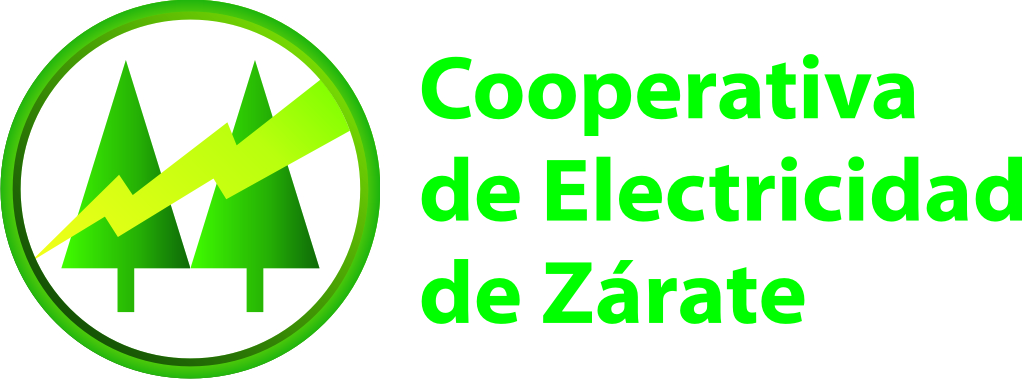 